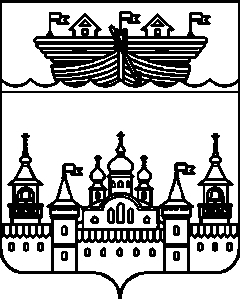 АДМИНИСТРАЦИЯ ГЛУХОВСКОГО СЕЛЬСОВЕТАВОСКРЕСЕНСКОГО МУНИЦИПАЛЬНОГО РАЙОНАНИЖЕГОРОДСКОЙ ОБЛАСТИ
30 августа 2019 года	№ 12-р«Об утверждении перечня требований к закупаемым администрацией Глуховского сельсовета Воскресенского муниципального района Нижегородской области, отдельным видам товаров, работ, услуг (в том числе предельных цен товаров, работ, услуг)»В соответствии со статьей 19 Федерального закона от 5 апреля 2013 года № 44-ФЗ «О контрактной системе в сфере закупок товаров, работ, услуг для обеспечения государственных и муниципальных нужд», руководствуясь постановлением Правительства Российской Федерации от 2 сентября 2015 года № 926 «Об утверждении Общих правил определения требований к закупаемым заказчиками отдельным видам товаров, работ, услуг (в том числе предельных цен товаров, работ, услуг)», постановлением Правительства Нижегородской области от 20 ноября 2015 года № 755 «Об утверждении правил определения требований к закупаемым органами государственной власти Нижегородской области, иными государственными органами Нижегородской области и подведомственными им казенными и бюджетными учреждениями и государственными унитарными предприятиями отдельным видом товаров, работ, услуг (в том числе предельных цен товаров, работ, услуг)», постановлением администрации Воскресенского муниципального района Нижегородской области от 26 июня 2019 года № 620 «Об утверждении Правил определения требований к закупаемым органами местного самоуправления Воскресенского муниципального района Нижегородской области, структурными подразделениями администрации Воскресенского муниципального района Нижегородской области и подведомственными им казенными учреждениями и бюджетными учреждениями отдельным видам товаров, работ, услуг (в том числе предельных цен товаров, работ, услуг), Распоряжением администрации Глуховского сельсовета Воскресенского муниципального района Нижегородской области № 12-р от 09.08.2019 года «Об утверждении Правил определения требований к закупаемым  администрацией Глуховского сельсовета Воскресенского муниципального района Нижегородской области отдельным видам товаров, работ, услуг (в том числе предельных цен товаров, работ, услуг)»:1. Утвердить прилагаемый перечень требований к отдельным видам товаров, работ, услуг, их потребительские свойства (в том числе качество) и иные характеристики (в том числе предельные цены товаров, работ, услуг) к ним, закупаемых администрацией Глуховского сельсовета Воскресенского муниципального района Нижегородской области, в отношении которых определены требования к их потребительским свойствам и предельные цены (далее - Перечень).2.Опубликовать настоящее распоряжение на общероссийском официальном сайте www.zakupki.gov.ru.3. Контроль за исполнением настоящего распоряжения оставляю за собой.4. Настоящее распоряжение вступает в силу с момента его опубликования и применяется к формированию планов закупок на 2020  год.Глава администрации:					И.Ю.Дубова                Приложение к распоряжению № 12-р от 30.08.2019 годаПЕРЕЧЕНЬотдельных видов товаров, работ, услуг, закупаемых, администрацией Глуховского сельсовета Воскресенского муниципального района Нижегородской области, структурными подразделениями Глуховского сельсовета Воскресенского муниципального района Нижегородской области  в отношении которых устанавливаются потребительские свойства (в том числе качество) и иные характеристики, имеющие влияние на цену отдельных видов товаров, работ, услуг¹ Значения характеристик товаров (работ, услуг) (в том числе предельные цены), не указанные в обязательном перечне, в соответствии с пунктом 2 Правил определяются при формировании ведомственного перечня;²  Значения характеристик (в том числе предельные цены) по графам 8 и 9 при формировании ведомственного перечня предусматриваются по решению руководителя органа местного самоуправления, при наличии служебной необходимости;³ Значения характеристик (в том числе предельные цены) при формировании ведомственного перечня предусматриваются с учетом Положения о транспортном обслуживании государственных гражданских служащих Нижегородской области, утвержденного Указом Губернатора Нижегородской области от 13 сентября 2011 года № 75.№ п/пКод по ОКПД 2Наименование товара, работы, услугиТребования к потребительским свойствам (в том числе качеству) и иным характеристикам (в том числе предельные цены) отдельных видов товаров, работ, услугТребования к потребительским свойствам (в том числе качеству) и иным характеристикам (в том числе предельные цены) отдельных видов товаров, работ, услугТребования к потребительским свойствам (в том числе качеству) и иным характеристикам (в том числе предельные цены) отдельных видов товаров, работ, услугТребования к потребительским свойствам (в том числе качеству) и иным характеристикам (в том числе предельные цены) отдельных видов товаров, работ, услугТребования к потребительским свойствам (в том числе качеству) и иным характеристикам (в том числе предельные цены) отдельных видов товаров, работ, услугТребования к потребительским свойствам (в том числе качеству) и иным характеристикам (в том числе предельные цены) отдельных видов товаров, работ, услуг№ п/пКод по ОКПД 2Наименование товара, работы, услугиХарактеристикаЕдиница измеренияЕдиница измеренияЗначение характеристики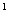 Значение характеристикиЗначение характеристики№ п/пКод по ОКПД 2Наименование товара, работы, услугиХарактеристикакод по ОКЕИнаименованиеДолжности в органах местного самоуправления Воскресенского муниципального района Нижегородской области,  структурных подразделениях администраций Воскресенского муниципального района Нижегородской области, казённых (бюджетных) учреждениях Воскресенского муниципального района Нижегородской областиДолжности в органах местного самоуправления Воскресенского муниципального района Нижегородской области,  структурных подразделениях администраций Воскресенского муниципального района Нижегородской области, казённых (бюджетных) учреждениях Воскресенского муниципального района Нижегородской областиДолжности в органах местного самоуправления Воскресенского муниципального района Нижегородской области,  структурных подразделениях администраций Воскресенского муниципального района Нижегородской области, казённых (бюджетных) учреждениях Воскресенского муниципального района Нижегородской области№ п/пКод по ОКПД 2Наименование товара, работы, услугиХарактеристикакод по ОКЕИнаименованиеДолжности муниципальной  службы категории "руководители", руководители казенных (бюджетных) учреждений Должности муниципальной  службы категории "руководители", руководители казенных (бюджетных) учреждений Иные муниципальные  служащие,сотрудники казенных (бюджетных) учреждений (за исключением руководителей)№ п/пКод по ОКПД 2Наименование товара, работы, услугиХарактеристикакод по ОКЕИнаименованиеруководитель и заместитель руководителя органа местного самоуправления Нижегородской областируководитель и заместитель руководителя структурного подразделения органа местного самоуправления Нижегородской области,  руководитель казенного (бюджетного) учреждения и муниципального унитарного предприятия Нижегородской областиИные муниципальные  служащие,сотрудники казенных (бюджетных) учреждений (за исключением руководителей)1 2 3 4 5 6 7 8 9 1.26.20.11Компьютеры портативные массой не более 10 кг такие, как ноутбуки, планшетные компьютеры, карманные компьютеры, в том числе совмещающие функции мобильного телефонного аппарата, электронные записные книжки и аналогичная компьютерная техника.Пояснения по требуемой продукции: ноутбуки, планшетные компьютерыРазмер и тип экрана 1.26.20.11Компьютеры портативные массой не более 10 кг такие, как ноутбуки, планшетные компьютеры, карманные компьютеры, в том числе совмещающие функции мобильного телефонного аппарата, электронные записные книжки и аналогичная компьютерная техника.Пояснения по требуемой продукции: ноутбуки, планшетные компьютерыВес 1.26.20.11Компьютеры портативные массой не более 10 кг такие, как ноутбуки, планшетные компьютеры, карманные компьютеры, в том числе совмещающие функции мобильного телефонного аппарата, электронные записные книжки и аналогичная компьютерная техника.Пояснения по требуемой продукции: ноутбуки, планшетные компьютерыТип процессора 1.26.20.11Компьютеры портативные массой не более 10 кг такие, как ноутбуки, планшетные компьютеры, карманные компьютеры, в том числе совмещающие функции мобильного телефонного аппарата, электронные записные книжки и аналогичная компьютерная техника.Пояснения по требуемой продукции: ноутбуки, планшетные компьютерыЧастота процессора 1.26.20.11Компьютеры портативные массой не более 10 кг такие, как ноутбуки, планшетные компьютеры, карманные компьютеры, в том числе совмещающие функции мобильного телефонного аппарата, электронные записные книжки и аналогичная компьютерная техника.Пояснения по требуемой продукции: ноутбуки, планшетные компьютерыРазмер оперативной памяти 1.26.20.11Компьютеры портативные массой не более 10 кг такие, как ноутбуки, планшетные компьютеры, карманные компьютеры, в том числе совмещающие функции мобильного телефонного аппарата, электронные записные книжки и аналогичная компьютерная техника.Пояснения по требуемой продукции: ноутбуки, планшетные компьютерыОбъем накопителя 1.26.20.11Компьютеры портативные массой не более 10 кг такие, как ноутбуки, планшетные компьютеры, карманные компьютеры, в том числе совмещающие функции мобильного телефонного аппарата, электронные записные книжки и аналогичная компьютерная техника.Пояснения по требуемой продукции: ноутбуки, планшетные компьютерыТип жесткого диска 1.26.20.11Компьютеры портативные массой не более 10 кг такие, как ноутбуки, планшетные компьютеры, карманные компьютеры, в том числе совмещающие функции мобильного телефонного аппарата, электронные записные книжки и аналогичная компьютерная техника.Пояснения по требуемой продукции: ноутбуки, планшетные компьютерыОптический привод 1.26.20.11Компьютеры портативные массой не более 10 кг такие, как ноутбуки, планшетные компьютеры, карманные компьютеры, в том числе совмещающие функции мобильного телефонного аппарата, электронные записные книжки и аналогичная компьютерная техника.Пояснения по требуемой продукции: ноутбуки, планшетные компьютерыНаличие модулей Wi-Fi, Bluetooth, поддержки 3G (UMTS)1.26.20.11Компьютеры портативные массой не более 10 кг такие, как ноутбуки, планшетные компьютеры, карманные компьютеры, в том числе совмещающие функции мобильного телефонного аппарата, электронные записные книжки и аналогичная компьютерная техника.Пояснения по требуемой продукции: ноутбуки, планшетные компьютерыТип видеоадаптера 1.26.20.11Компьютеры портативные массой не более 10 кг такие, как ноутбуки, планшетные компьютеры, карманные компьютеры, в том числе совмещающие функции мобильного телефонного аппарата, электронные записные книжки и аналогичная компьютерная техника.Пояснения по требуемой продукции: ноутбуки, планшетные компьютерыВремя работы 1.26.20.11Компьютеры портативные массой не более 10 кг такие, как ноутбуки, планшетные компьютеры, карманные компьютеры, в том числе совмещающие функции мобильного телефонного аппарата, электронные записные книжки и аналогичная компьютерная техника.Пояснения по требуемой продукции: ноутбуки, планшетные компьютерыОперационная система 1.26.20.11Компьютеры портативные массой не более 10 кг такие, как ноутбуки, планшетные компьютеры, карманные компьютеры, в том числе совмещающие функции мобильного телефонного аппарата, электронные записные книжки и аналогичная компьютерная техника.Пояснения по требуемой продукции: ноутбуки, планшетные компьютерыПредустановленное программное обеспечение 1.26.20.11Компьютеры портативные массой не более 10 кг такие, как ноутбуки, планшетные компьютеры, карманные компьютеры, в том числе совмещающие функции мобильного телефонного аппарата, электронные записные книжки и аналогичная компьютерная техника.Пояснения по требуемой продукции: ноутбуки, планшетные компьютерыПредельная цена 2.26.20.15 Машины вычислительные электронные цифровые прочие, содержащие или не содержащие в одном корпусе одно или два из следующих устройств для автоматической обработки данных: запоминающие устройства, устройства ввода, устройства вывода. Пояснения по требуемой продукции: компьютеры персональные настольные, рабочие станции вывода Тип (моноблок/ системный блок и монитор)2.26.20.15 Машины вычислительные электронные цифровые прочие, содержащие или не содержащие в одном корпусе одно или два из следующих устройств для автоматической обработки данных: запоминающие устройства, устройства ввода, устройства вывода. Пояснения по требуемой продукции: компьютеры персональные настольные, рабочие станции вывода Размер экрана/ монитора 2.26.20.15 Машины вычислительные электронные цифровые прочие, содержащие или не содержащие в одном корпусе одно или два из следующих устройств для автоматической обработки данных: запоминающие устройства, устройства ввода, устройства вывода. Пояснения по требуемой продукции: компьютеры персональные настольные, рабочие станции вывода Тип процессора 2.26.20.15 Машины вычислительные электронные цифровые прочие, содержащие или не содержащие в одном корпусе одно или два из следующих устройств для автоматической обработки данных: запоминающие устройства, устройства ввода, устройства вывода. Пояснения по требуемой продукции: компьютеры персональные настольные, рабочие станции вывода Частота процессора 2.26.20.15 Машины вычислительные электронные цифровые прочие, содержащие или не содержащие в одном корпусе одно или два из следующих устройств для автоматической обработки данных: запоминающие устройства, устройства ввода, устройства вывода. Пояснения по требуемой продукции: компьютеры персональные настольные, рабочие станции вывода Размер оперативной памяти 2.26.20.15 Машины вычислительные электронные цифровые прочие, содержащие или не содержащие в одном корпусе одно или два из следующих устройств для автоматической обработки данных: запоминающие устройства, устройства ввода, устройства вывода. Пояснения по требуемой продукции: компьютеры персональные настольные, рабочие станции вывода Объем накопителя 2.26.20.15 Машины вычислительные электронные цифровые прочие, содержащие или не содержащие в одном корпусе одно или два из следующих устройств для автоматической обработки данных: запоминающие устройства, устройства ввода, устройства вывода. Пояснения по требуемой продукции: компьютеры персональные настольные, рабочие станции вывода Тип жесткого диска 2.26.20.15 Машины вычислительные электронные цифровые прочие, содержащие или не содержащие в одном корпусе одно или два из следующих устройств для автоматической обработки данных: запоминающие устройства, устройства ввода, устройства вывода. Пояснения по требуемой продукции: компьютеры персональные настольные, рабочие станции вывода Оптический привод 2.26.20.15 Машины вычислительные электронные цифровые прочие, содержащие или не содержащие в одном корпусе одно или два из следующих устройств для автоматической обработки данных: запоминающие устройства, устройства ввода, устройства вывода. Пояснения по требуемой продукции: компьютеры персональные настольные, рабочие станции вывода Тип видеоадаптера 2.26.20.15 Машины вычислительные электронные цифровые прочие, содержащие или не содержащие в одном корпусе одно или два из следующих устройств для автоматической обработки данных: запоминающие устройства, устройства ввода, устройства вывода. Пояснения по требуемой продукции: компьютеры персональные настольные, рабочие станции вывода Операционная система 2.26.20.15 Машины вычислительные электронные цифровые прочие, содержащие или не содержащие в одном корпусе одно или два из следующих устройств для автоматической обработки данных: запоминающие устройства, устройства ввода, устройства вывода. Пояснения по требуемой продукции: компьютеры персональные настольные, рабочие станции вывода Предустановленное программное обеспечение 2.26.20.15 Машины вычислительные электронные цифровые прочие, содержащие или не содержащие в одном корпусе одно или два из следующих устройств для автоматической обработки данных: запоминающие устройства, устройства ввода, устройства вывода. Пояснения по требуемой продукции: компьютеры персональные настольные, рабочие станции вывода Предельная цена 3.26.20.16 Устройства ввода/вывода данных, содержащие или не содержащие в одном корпусе запоминающие устройства. Пояснения по требуемой продукции: принтеры, сканеры, многофункциональные устройства Метод печати (струйный/ лазерный - для принтера/ многофункционального устройства)3.26.20.16 Устройства ввода/вывода данных, содержащие или не содержащие в одном корпусе запоминающие устройства. Пояснения по требуемой продукции: принтеры, сканеры, многофункциональные устройства Разрешение сканирования (для сканера/  многофунк- ционального устройства)3.26.20.16 Устройства ввода/вывода данных, содержащие или не содержащие в одном корпусе запоминающие устройства. Пояснения по требуемой продукции: принтеры, сканеры, многофункциональные устройства Цветность (цветной/ черно- белый)3.26.20.16 Устройства ввода/вывода данных, содержащие или не содержащие в одном корпусе запоминающие устройства. Пояснения по требуемой продукции: принтеры, сканеры, многофункциональные устройства Максимальный формат 3.26.20.16 Устройства ввода/вывода данных, содержащие или не содержащие в одном корпусе запоминающие устройства. Пояснения по требуемой продукции: принтеры, сканеры, многофункциональные устройства Скорость печати/ сканирования 3.26.20.16 Устройства ввода/вывода данных, содержащие или не содержащие в одном корпусе запоминающие устройства. Пояснения по требуемой продукции: принтеры, сканеры, многофункциональные устройства Наличие дополнительных модулей и интерфейсов (сетевой интерфейс, устройства чтения карт памяти и т.д.)4.26.30.11 Аппаратура коммуникационная передающая с приемными устройствамиПояснения по требуемой продукции: телефоны мобильные  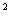 Тип устройства (телефон/ смартфон)4.26.30.11 Аппаратура коммуникационная передающая с приемными устройствамиПояснения по требуемой продукции: телефоны мобильные  Поддерживаемые стандарты 4.26.30.11 Аппаратура коммуникационная передающая с приемными устройствамиПояснения по требуемой продукции: телефоны мобильные  Операционная система 4.26.30.11 Аппаратура коммуникационная передающая с приемными устройствамиПояснения по требуемой продукции: телефоны мобильные  Время работы 4.26.30.11 Аппаратура коммуникационная передающая с приемными устройствамиПояснения по требуемой продукции: телефоны мобильные  Метод управления (сенсорный/ кнопочный)4.26.30.11 Аппаратура коммуникационная передающая с приемными устройствамиПояснения по требуемой продукции: телефоны мобильные  Количество SIM-карт 4.26.30.11 Аппаратура коммуникационная передающая с приемными устройствамиПояснения по требуемой продукции: телефоны мобильные  Наличие модулей и интерфейсов (Wi-Fi, Bluetooth, USB, GPS)4.26.30.11 Аппаратура коммуникационная передающая с приемными устройствамиПояснения по требуемой продукции: телефоны мобильные  Стоимость годового владения оборудованием (включая договоры технической поддержки, обслуживания, сервисные договоры) из расчета на одного абонента (одну единицу трафика) в течение всего срока службы4.26.30.11 Аппаратура коммуникационная передающая с приемными устройствамиПояснения по требуемой продукции: телефоны мобильные  Предельная цена383 рубль не более 10 тыс.не более 5 тыс.не более 3,5 тыс.5.29.10.21 Средства транспортные с двигателем с искровым зажиганием, с рабочим объемом цилиндров не более 1500 см3, новыеМощность двигателя 251 лошадиная сила не более 200 5.29.10.21 Средства транспортные с двигателем с искровым зажиганием, с рабочим объемом цилиндров не более 1500 см3, новыеКомплектация5.29.10.21 Средства транспортные с двигателем с искровым зажиганием, с рабочим объемом цилиндров не более 1500 см3, новыеПредельная цена383 рубль не более 1,5 млн. не более 1,0 млн.6.29.10.30Средства автотранспортные для перевозки 10 или более человекМощность Двигателя251Лошадиная сила6.29.10.30Средства автотранспортные для перевозки 10 или более человекКомплектация7.31.01.11Мебель металлическая для офисов. Пояснения по закупаемой продукции: мебель для сидения, преимущественно с металлическим каркасомМатериал (металл)7.31.01.11Мебель металлическая для офисов. Пояснения по закупаемой продукции: мебель для сидения, преимущественно с металлическим каркасомОбивочные материалы предельное значение - кожа натуральная; возможные значения: искусственная кожа, мебельный (искусственный) мех, искусственная замша (микрофибра), ткань, нетканые материалыпредельное значение- искусственная кожа; возможные значения: мебельный (искусственный) мех, искусственная замша (микрофибра), ткань, нетканые материалыпредельное значение- искусственная кожа; возможные значения: мебельный (искусственный) мех, искусственная замша (микрофибра), ткань, нетканые материалы8.31.01.12 Мебель деревянная для офисов. Пояснения по закупаемой продукции: мебель для сидения, преимущественно с деревянным каркасомМатериал (вид древесины)предельное значение - массив древесины "ценных" пород (твердолиственных и тропических); возможные значения: древесина хвойных и мягколиственных пород: береза, лиственница, сосна, ельпредельное значение - древесина хвойных и мягколиственных пород: береза, лиственница, сосна, ельпредельное значение - древесина хвойных и мягколиственных пород: береза, лиственница, сосна, ель8.31.01.12 Мебель деревянная для офисов. Пояснения по закупаемой продукции: мебель для сидения, преимущественно с деревянным каркасомОбивочные материалы предельное значение-кожа натуральная; возможные значения: искусственная кожа; мебельный (искусственный) мех, искусственная замша (микрофибра), ткань, нетканые материалыпредельное значение- искусственная кожа; возможные значения: мебельный (искусственный) мех, искусственная замша (микрофибра), ткань, нетканые материалыпредельное значение- искусственная кожа; возможные значения: мебельный (искусственный) мех, искусственная замша (микрофибра), ткань, нетканые материалы